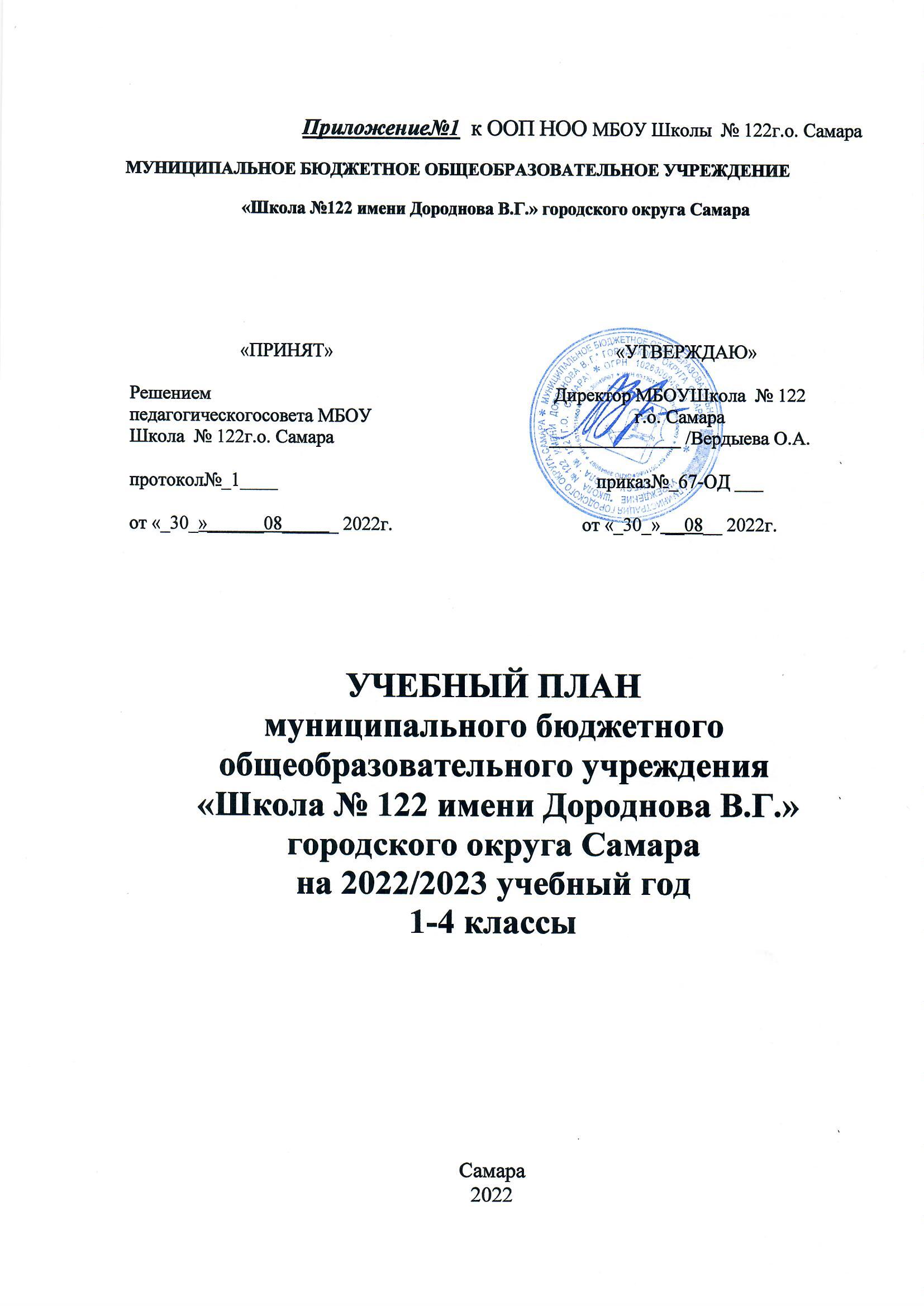 Приложение№1 к ООП НОО МБОУ Школы  № 122г.о. СамараМУНИЦИПАЛЬНОЕ БЮДЖЕТНОЕ ОБЩЕОБРАЗОВАТЕЛЬНОЕ УЧРЕЖДЕНИЕ«Школа №122 имени Дороднова В.Г.» городского округа СамараУЧЕБНЫЙ ПЛАН муниципального бюджетного общеобразовательного учреждения «Школа № 122 имени Дороднова В.Г.» городского округа Самарана 2022/2023 учебный год1-4 классыСамара2022Пояснительная запискак учебному плануМБОУ Школы №122г.о. Самарана 2022-2023 учебный годЦелью реализации основной образовательной программы начального общего образования МБОУ Школы № 122г.о. Самара (далее школа) является создание образовательной среды, обеспечивающей условия для развития и воспитания личности обучающегося, получения качественного образования с целью достижения планируемых результатов в соответствии с требованиями ФГОС.Задачи реализации основной образовательной программы школы: обеспечение планируемых результатов по освоению выпускником целевых установок, приобретению знаний, умений, навыков, компетенций и компетентностей, определяемых личностными, семейными, общественными, государственными потребностями и возможностями обучающегося младшего школьного возраста, индивидуальными особенностями его развития и состояния здоровья;обеспечение преемственности начального общего и основного общего образования;достижение планируемых результатов освоения основной образовательной программы начального общего образования всеми обучающимися, в том числе детьми с ограниченными возможностями здоровья (далее - дети с ОВЗ);обеспечение доступности получения качественного начального общего образования;выявление и развитие способностей обучающихся, в том числе лиц, проявивших выдающиеся способности, через систему клубов, секций, студий и кружков, организацию общественно полезной деятельности;организация интеллектуальных и творческих соревнований, научно­технического творчества и проектно­исследовательской деятельности;использование в образовательной деятельности современных образовательных технологий деятельностного типа;предоставление обучающимся возможности для эффективной самостоятельной работы;включение обучающихся в процессы познания и преобразования внешкольной социальной среды (населенного пункта, района, города).Ожидаемые результаты: начальное общее образование (1-4 классы) - достижение уровня элементарной грамотности, овладение универсальными учебными умениями и формирование личностных качеств обучающихся в соответствии с требованиями федерального государственного стандарта.Нормативная база для разработки учебного плана  Федеральный Закон от 29.12.2012 № 273-ФЗ «Об образовании в Российской Федерации» (ред. от 06.03.2019).Постановление Главного Государственного врача Российской Федерации от 30 июня 2020 г. N 16 Санитарно-эпидемиологические правила СП 3.1/2.4.3598-20 "Санитарно-эпидемиологические требования к устройству, содержанию и организации работы образовательных организаций и других объектов социальной инфраструктуры для детей и молодежи в условиях распространения новой коронавирусной инфекции (COVID-19)".Постановление Главного государственного санитарного врача Российской Федерации от 21.03.2022 № 9 "О внесении изменений в санитарно-эпидемиологические правила СП 3.1/2.4.3598-20 "Санитарно-эпидемиологические требования к устройству, содержанию и организации работы образовательных организаций и других объектов социальной инфраструктуры для детей и молодежи в условиях распространения новой коронавирусной инфекции (COVID-2019)"‚ утвержденные постановлением Главного государственного санитарного врача Российской Федерации от 30.06.2020 № 16".Постановление Главного Государственного врача Российской Федерации от 28 сентября 2020 г. № 28 Об утверждении санитарных правил СП 2.4.3648-20 "Санитарно-эпидемиологические требования к организациям воспитания и обучения, отдыха и оздоровления детей и молодежи".Постановление Главного государственного санитарного врача Российской Федерации от 28.01.2021 № 2 "Об утверждении санитарных правил и норм СанПиН 1.2.3685-21 "Гигиенические нормативы и требования к обеспечению безопасности и (или) безвредности для человека факторов среды обитания".Федеральный перечень учебников, утвержденный приказом Министерства просвещения Российской Федерации от 20.05.2020 № 254 (с изменениями от 23.12.2020 № 766);Федеральный государственный образовательный стандарт начального общего образования обучающихся с ограниченными возможностями здоровья, утвержденный приказом министерства образования и науки РФ от 19.12.2014 г. N 1598.  ООП НОО МБОУ Школы № 122г.о. Самара (обновленный ФГОС).Адаптированная ООП НОО МБОУ Школы №122 г.о. Самара для обучающихся с задержкой психического развития.Письмо Минобрнауки России от 18.08.2017 № 09-1672 «О направлении Методических рекомендаций по уточнению понятия и содержания внеурочной деятельности в рамках реализации основных общеобразовательных программ, в том числе в части проектной деятельности»;Письмо Департамента государственной политики в сфере общего образования Минобрнауки России от 25.05.2015 №08-761 «Об изучении предметных областей: «Основы религиозных культур и светской этики» и «Основы духовно-нравственной культуры народов России».Письмо Минобрнауки России от 19.01.2018 № 08-96 «О методических рекомендациях курса ОДНКНР» Приказ Министерства просвещения Российской Федерации от 22.03.2021 № 115 "Об утверждении Порядка организации и осуществления образовательной деятельности по основным общеобразовательным программам - образовательным программам начального общего, основного общего и среднего общего образования".Приказ Минпросвещения России от 05.10.2020 № 546 (с изм. от 22.03.2021) "Об утверждении порядка заполнения, учета и выдачи аттестатов об основном общем и среднем общем образовании и их дубликатов»Письмо Рособрнадзора от 20.06.2018 № 05-192 «О реализации прав на изучение родных языков из числа языков народов РФ в общеобразовательных организациях»Приказ министерства образования и науки Самарской области от 04.09.2014 № 276-ОД «Об утверждении Порядка регламентации и оформления отношений государственной и муниципальной образовательной организации, и родителей (законных представителей) обучающихся, нуждающихся в длительном лечении, а также детей-инвалидов, осваивающих основные общеобразовательные программы на дому, в Самарской области». (с изм. от 10 августа 2016 г. № 259-од)Письмо министерства образования и науки Самарской области от 23.08.2016 № 815-ТУ. «Об организации обучения на дому по основным общеобразовательным программам обучающихся, нуждающихся в длительном лечении, а также детей-инвалидов».Письмо Министерства образования и науки Самарской области от 17.02.2016 № МО-16-09-01/173-ту «О внеурочной деятельности».Приказ Министерства просвещения Российской Федерации от 31.05.2021 № 286 "Об утверждении федерального государственного образовательного стандарта начального общего образования"Письмо Минпросвещения №ТВ-1290/03 от 05.07.2022 «Методические рекомендации по организации внеурочной деятельности в рамках реализацииРеализуемые основные общеобразовательные программы: начальное общее образование (нормативный срок освоения 4 года).  Режим функционирования образовательного учреждения. Даты начала и окончания учебного года в МБОУ Школе №122 г.о. Самара:начало учебного года – 01.09.2022г.;окончание учебного года – 31.08.2023г.Продолжительность учебного года, триместров:продолжительность учебной недели:5-ти дневная учебная неделя в 1-4 классах;продолжительность образовательного процесса:в 1 классе – 33 недели (расчет: 165 уч.дней: 5-дн. уч.нед. = 33 уч. недели);во 2-4 классах – 34 недели (расчет: 170 уч.дней: 5-дн. уч. нед. =34 уч. недели);Учебный год делится на триместры:Окончание образовательного процесса:в 1-4 классах –28 мая 2023г.;Сроки и продолжительность каникул на учебный год:Для обучающихся 1-го класса устанавливаются дополнительно недельные каникулы с 16.02.2023г.по 22.02.2023г.( 7 дней)Сроки проведения промежуточной аттестации:Промежуточная аттестация в соответствии со ст. 58 ФЗ № 273 «Об образовании в РФ» проводится во 2-4 классах по всем предметам учебного плана, курсам с учетом Положения: «Положение о формах, периодичности, порядке текущего контроля успеваемости и промежуточной аттестации обучающихся муниципального бюджетного образовательного учреждения «Школы №122 имени Дороднова В.Г.» городского округа Самара», Устава ОО проводится в форме зачета результатов текущего оценивания, путем выведения годовых отметок. Годовая отметка по предмету определяется как среднее арифметическое текущих отметок, полученных за учебный триместр, и выставляется в журнал целым числом в соответствии с правилом математического округления. Годовую промежуточную аттестацию проходят все обучающиеся 2-4 классах в конце учебного года как результат освоения образовательных программ начального общего образования: Регламентирование образовательного процесса на день:продолжительность урока:1 класс (1 полугодие): 3 урока по 35 минут (сентябрь - октябрь), 4 урока по 35 минут (ноябрь - декабрь);1 класс (II полугодие): в сентябре, октябре - по 3 урока в день по 35 минут каждый, в ноябре-декабре - по 4 урока в день по 35 минут каждый; январь - май - по 4 урока в день по 40 минут каждый (СанПиН 2.4.2.2821.10, п.10.10)для обучающихся 2 - 4 классов – 45 минут:1 смена Перерыв между сменами не менее 30 минут (СанПиН 2.4.2.2821.10, п.10.13.)2 смена В середине учебного дня, когда нет уроков физической культуры, введена динамическая пауза, продолжительностью 45 минут с обязательным выходом на улицу, учитывая метеорологические условия. Максимально допустимая недельная нагрузка в 1 классах – 21 час. В середине учебного дня, когда нет уроков физической культуры, введена динамическая пауза, продолжительностью 45 минут с обязательным выходом на улицу, учитывая метеорологические условия. Уроки физической культуры в течение первых двух месяцев (24 урока, по три урока в неделю) направлены, в первую очередь, на развитие и совершенствование детей и по возможности проводятся на свежем воздухе. На уроках используются игры и игровые ситуации. Согласно СанПиН 2.4.2.2821-10 (п. 10.30) домашние задания даются обучающимся с учетом возможности их выполнения в следующих пределах: в 1 классе обучение ведется без домашних заданий, во 2-3 - до 1,5 часов, в 4 – до 2 часов. Для поддержания недельной работоспособности учащихся, предупреждения переутомления в расписании занятий предусмотрены облегченные дни (понедельник, пятница). С целью профилактики утомления обучающихся, нарушения зрения, осанки на уроках проводятся физкультминутки и гимнастика для глаз. Используемые учебные издания, технические средства обучения и процедуры их использования соответствуют нормативным гигиеническим требованиям. Организовано горячее питание обучающихся.При определении структуры учебного плана учитывалась, максимально допустимая нагрузка обучающихся (требования СанПин 2.4.2.2821-10) Часть учебного плана, формируемая участниками образовательных отношений Часы учебного плана,  формируемые участниками образовательных  отношенийраспределяется следующим образом:1,3,4 класс - 1 час для углубления  предмета  «Русский язык». 2 класс вводится предмет  «Родной (русский) язык».Обучение в МБОУ Школе № 122г.о. Самара ведется на русском языке. Длябольшинства обучающихся он является родным.Заявление от родителей (законных представителей) несовершеннолетних обучающихся на изучение иного (не русского) родного языка не поступало.Ведение курса Основы религиозных культур и светской этики, учитывая пожелание родителей, реализует модуль  «Основы православной культуры» , 34 ч  в 4 классе.Деление классов на группыПри проведении занятий по иностранному языку на   первой   ступени общего образования допускается деление класса на две группы при наполняемости класса 25 человек. Промежуточные (триместровые) оценки и годовые оценки по пятибалльной системе выставляются за триместр во 2-4-х классах по всем предметам учебного плана. Отметка обучающегося по промежуточной аттестации за триместр определяется как среднее арифметическое текущих отметок, полученных за учебный триместр, и выставляется в журнал целым числом в соответствии с правилом математического округления. Для реализации УП в соответствии собновненными ФГОС НОО используется учебно – методический комплект «Школа России».Учебный план для 1-4 классов«ПРИНЯТ»Решениемпедагогическогосовета МБОУ Школа  № 122г.о. Самарапротокол№_1____от «_30_»______08______ 2022г.«УТВЕРЖДАЮ»Директор МБОУШкола  № 122г.о. Самара______________ /Вердыева О.А.приказ№_67-ОД ___от «_30_» __08__ 2022г.триместрыначало триместраокончание триместрапродолжительность(количество учебных дней)1 триместр1.09.2230.11.225-ти дн. уч. нед. = 606-ти дн. уч. нед. = 722 триместр1.12.2228.02.235-ти дн. уч. нед. = 566-ти дн. уч. нед. = 663 триместр1.03.2327.05.235-ти дн. уч. нед. = 546-ти дн. уч. нед. = 66Итого5-ти дн. уч. нед. = 1706-ти дн. уч. нед. = 204каникулыдата начала каникулдата окончания каникулпродолжительность в дняхосенние30.10.226.11.228 днейзимние30.12.228.01.2310 днейвесенние19.03.2329.03.2312 днейИтого30 днейлетние28.05.2331.08.23СрокиКлассПредметФорма проведения:устная (по билетам), письменная(тест, к/р и т.п.)май2 классрусский языкдиктантмай2 классматематикаконтрольная работамай2 классокружающий миртестмай3 классрусский языкдиктантмай3 классматематикак/рмай3 классокружающий миртестмай4 классрусский языктест май4 классматематикатест май4 классокружающий миртестРасписание звонков для 1 класса1 полугодие (сентябрь, октябрь)1 полугодие (ноябрь, декабрь)2 полугодие (январь – май)Расписание звонков для 1 класса1 полугодие (сентябрь, октябрь)1 полугодие (ноябрь, декабрь)2 полугодие (январь – май)Расписание звонковПеремена1 урок8.00- 8.4510 мин2 урок8.55 – 9.4015 мин3 урок9.55 – 10.4020 мин4 урок11.00– 11.4510 мин5 урок11.55- 12.4010 мин6 урок 12.50– 13.3530 минРасписание звонковПеремена1 урок14.05 -14.5010 мин2 урок15.00 -15.4510 мин3 урок15.55 – 16.4020 мин4 урок17.00 -17.4510 мин5 урок17.55 -18.4010 мин6 урок 18.50 – 19.35Классы1 2345-дневная учебная неделя21232323ПредметныеобластиУчебныепредметыКлассыКоличество часовв неделюКоличество часовв неделюКоличество часовв неделюКоличество часовв неделюВсегоПредметныеобластиУчебныепредметыКлассы1234Обязательная частьОбязательная частьОбязательная частьОбязательная частьОбязательная частьОбязательная частьРусский язык и литературное чт.Русский язык555520Русский язык и литературное чт.Литературное
чтение444416Иностранныйязык (английский)Иностранный язык-2226Математика и информатикаМатематика444416Обществознание 
и естествознаниеОкружающий мир22228Основы религиозных культур и светской этикиОсновы религиозных культур и светской этики---1*1ИскусствоМузыка11114ИскусствоИзобразительное
искусство11114ТехнологияТехнология11114Физическая 
культураФизическая 
культура2+1*2+1*2+1*211ИтогоИтого2022222285Часть, формируемая участниками образовательных отношений*Часть, формируемая участниками образовательных отношений*11114Максимально допустимая недельная 
нагрузка при 5-ти дневной неделеМаксимально допустимая недельная 
нагрузка при 5-ти дневной неделе2123232389